УТВЕРЖДАЮПриказ директора колледжа от 25.05.2021 г. № 119/1РАБОЧАЯ ПРОГРАММа УЧЕБНОЙ ДИСЦИПЛИНЫОП.05 Основы экономики программа подготовки квалифицированных рабочих, служащих среднего профессионального образованияпо профессии 15.01.05 Сварщик ручной и частично механизированной сварки (наплавки)2021 г. СОДЕРЖАНИЕ1. паспорт ПРОГРАММЫ УЧЕБНОЙ ДИСЦИПЛИНЫОП 05 Основы экономики1.1. Область применения программыРабочая программа учебной дисциплины является частью примерной основной профессиональной образовательной программы в соответствии с ФГОС  по специальности ППКРС 15.01.05 Сварщик ручной частично механизированной сварки (наплавки).1.2 Место дисциплины в структуре основной профессиональной образовательной программы: учебная дисциплина «Основы экономики» принадлежит к циклу общепрофессиональных дисциплин, устанавливает базовые знания для получения профессиональных знаний и умений.1.3. Цели и задачи дисциплины – требования к результатам освоения дисциплины:В результате освоения дисциплины обучающийся должен уметь:- находить и использовать экономическую информацию в целях обеспечения собственной конкурентоспособности на рынке трудаВ результате освоения дисциплины обучающийся должен знать:- общие принципы организации производственного и технологического процесса;- механизмы ценообразования  на продукцию, формы оплаты труда в современных условиях;- цели и задачи структурного подразделения, структуру организации, основы экономических знаний необходимых в отрасли.В результате освоения учебной программы  дисциплины у обущающихся формируются профессиональные компетенции (ПК) и общие компетенции (ОК):ОК 1 Понимать сущность и социальную значимость будущей профессии проявлять к ней устойчивый интерес.ОК4   Осуществлять поиск информации  необходимой  для эфективного выполнения профессиональных задачОК 6  Работать в команде, эффективно общаться с коллегами, руководством.1.4. Рекомендуемое количество часов на освоение программы дисциплины:максимальной учебной нагрузки обучающегося 54часов, в том числе:обязательной аудиторной учебной нагрузки обучающегося 36 часа.самостоятельной работы обучающегося 18 часов.2. СТРУКТУРА И СОДЕРЖАНИЕ УЧЕБНОЙ ДИСЦИПЛИНЫ2.1. Объем учебной дисциплины и виды учебной работы2.2. Тематический план и содержание учебной дисциплины Основы экономики3. условия реализации программы дисциплины3.1. Требования к минимальному материально-техническому обеспечениюРеализация программы дисциплины требует наличия учебного кабинета по экономике.Оборудование учебного кабинета: ПК, Стенды, схемы, таблицы.Технические средства обучения: компьютерные.3.2. Информационное обеспечение обученияПеречень рекомендуемых учебных изданий, Интернет-ресурсов, дополнительной литературыОсновные источники:Гражданский кодекс РФ.Налоговый кодекс РФ, 2 ч.Талдыкин В.П. Экономика отрасли.- ФГБОУ ВПО «Иркутский государственный университет путей сообщения», 2014Кожевников Н.Н., Басова Т.Ф. Основы экономики.М: ОИЦ «Академия», 2011Гуреева М.А. Основы экономики транспорта.- М: Академия, 2011Сафронов Н.А. Экономика организации (предприятия):учебник.- М.: Экономист, 2011Терещенко О.Н. Основы экономики: учебник.- М: Академия, 2011Борисов Е. Основы экономики: практикум. Задачи, тесты, ситуации.- М: Высшая школа, 2011 Чечевицина Л.Н. Экономика предприятия: учебное пособие для СПО.- М: Фникс,2012Новицкий П.И. Организация производства на предприятиях. М.:Финансы и статистика, 2010.Дополнительные источники:Федеральный Закон РФ ««О конкуренции и ограничении монополистической деятельности на товарных рынках», Федеральный закон «О естественной монополии».Закон РФ «О государственной поддержке малого предпринимательства в Российской Федерации».Грузинов В.П., Грибов В.Д. Экономика предприятия: учебное пособие – М.: Финансы и статистика, 2013Зайцев Н. Л. Экономика организации. М.,Ю Экзамен, 2010Зайцев Н.Л. Экономика промышленного предприятия. Практикум: Учеб. пособие. – 4-е изд. – М.: ИНФРА – М, 2010.Пястолов С.М. Экономическая теория.- М.:ОИЦ "Академия,2010Михайлушкин. Экономика. Практикум. М., Высшая школа, 2010.Скляревская Г.Н. Давайте говорить правильно! Новые и наиболее распространённые финансовые термины в современном русском языке: краткий словарь – справочник/ Г.Н. Скляревская, Е.Ю. Ваулина. – СПб.: Филологический факультет СПбГУ; М.: Издательский центр «Академия»,2010.Скляревская Г.Н. Давайте говорить правильно! Новые и наиболее распространённые экономические термины в современном русском языке: краткий словарь – справочник/ Г.Н. Скляревская, Е.Ю. Ваулина. – СПб.: Филологический факультет СПбГУ; М.: Издательский центр «Академия»,2010.Экономика фирмы: учеб. пособие/ под ред. О.И. Волкова, В.К. Скляренко. – М.: ИНФРА – М, 2014.Басовский Л.Е. Мировая экономика: Курс лекций. – М.: ИНФРА-М, 2009Слагода В.Г. Основы экономики: Учебное пособие. – М.: ФОРУМ: РИОР, 2010.Интернет-ресурсыhttp://bankzadach.ru/ekonomika-predpriyatiya/index.php (задания по экономике)http://www.twirpx.comhttp://lib.rus.ec/b/204535/read4. Контроль и оценка результатов освоения ДисциплиныКонтроль и оценка результатов освоения дисциплины осуществляется преподавателем в процессе проведения тестирования, а также выполнения обучающимися индивидуальных заданий, рефератов, решение задач, исследований.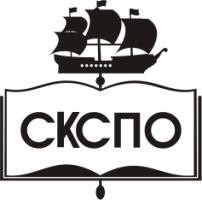 государственное автономное профессиональное образовательное учреждение Самарской области«Самарский колледж сервиса производственного оборудования имени Героя Российской ФедерацииЕ.В. Золотухина»стр.ПАСПОРТ ПРОГРАММЫ УЧЕБНОЙ ДИСЦИПЛИНЫ3СТРУКТУРА и содержание УЧЕБНОЙ ДИСЦИПЛИНЫ4условия реализации программы учебной дисциплины9Контроль и оценка результатов Освоения учебной дисциплины10Вид учебной работыОбъем часовМаксимальная учебная нагрузка (всего)54Обязательная аудиторная учебная нагрузка (всего) 36в том числе:-     практические занятия8Самостоятельная работа обучающегося (всего)18Итоговая аттестация в форме  диф. зачёта  Итоговая аттестация в форме  диф. зачёта  Наименование разделов и темНаименование разделов и темСодержание учебного материала, лабораторные и практические работы, самостоятельная работа обучающихся, курсовая работ (проект) (если предусмотрены)Содержание учебного материала, лабораторные и практические работы, самостоятельная работа обучающихся, курсовая работ (проект) (если предусмотрены)Содержание учебного материала, лабораторные и практические работы, самостоятельная работа обучающихся, курсовая работ (проект) (если предусмотрены)Содержание учебного материала, лабораторные и практические работы, самостоятельная работа обучающихся, курсовая работ (проект) (если предусмотрены)Содержание учебного материала, лабораторные и практические работы, самостоятельная работа обучающихся, курсовая работ (проект) (если предусмотрены)Содержание учебного материала, лабораторные и практические работы, самостоятельная работа обучающихся, курсовая работ (проект) (если предусмотрены)Содержание учебного материала, лабораторные и практические работы, самостоятельная работа обучающихся, курсовая работ (проект) (если предусмотрены)Объем часовУровень освоенияУровень освоенияУровень освоенияУровень освоения11222222234444Раздел 1. Основные понятия в экономикеРаздел 1. Основные понятия в экономикеТема 1.1. Роль и сущность экономикиТема 1.1. Роль и сущность экономикиСодержание учебного материалаСодержание учебного материалаСодержание учебного материалаСодержание учебного материалаСодержание учебного материалаСодержание учебного материалаСодержание учебного материала1Тема 1.1. Роль и сущность экономикиТема 1.1. Роль и сущность экономики111111Роль и сущность экономики. Эволюция развития экономической науки12222Тема 1.1. Роль и сущность экономикиТема 1.1. Роль и сущность экономикиСамостоятельная работа обучающихся :1. Исторические аспекты экономической науки. Общественное производство и его основные стадииСамостоятельная работа обучающихся :1. Исторические аспекты экономической науки. Общественное производство и его основные стадииСамостоятельная работа обучающихся :1. Исторические аспекты экономической науки. Общественное производство и его основные стадииСамостоятельная работа обучающихся :1. Исторические аспекты экономической науки. Общественное производство и его основные стадииСамостоятельная работа обучающихся :1. Исторические аспекты экономической науки. Общественное производство и его основные стадииСамостоятельная работа обучающихся :1. Исторические аспекты экономической науки. Общественное производство и его основные стадииСамостоятельная работа обучающихся :1. Исторические аспекты экономической науки. Общественное производство и его основные стадии4Раздел 2. Факторы современного производстваРаздел 2. Факторы современного производстваТема 2.1. Ключевые элементы производстваТема 2.1. Ключевые элементы производстваСодержание учебного материалаСодержание учебного материалаСодержание учебного материалаСодержание учебного материалаСодержание учебного материалаСодержание учебного материалаСодержание учебного материала1Тема 2.1. Ключевые элементы производстваТема 2.1. Ключевые элементы производства111111Ключевые элементы производства. Производственные возможности общества12222Тема 2.1. Ключевые элементы производстваТема 2.1. Ключевые элементы производстваСамостоятельная работа обучающихся:1. Основные стадии общественного воспроизводстваСамостоятельная работа обучающихся:1. Основные стадии общественного воспроизводстваСамостоятельная работа обучающихся:1. Основные стадии общественного воспроизводстваСамостоятельная работа обучающихся:1. Основные стадии общественного воспроизводстваСамостоятельная работа обучающихся:1. Основные стадии общественного воспроизводстваСамостоятельная работа обучающихся:1. Основные стадии общественного воспроизводстваСамостоятельная работа обучающихся:1. Основные стадии общественного воспроизводства3Раздел 3. Экономические отношения в обществеРаздел 3. Экономические отношения в обществеТема 3.1. Натуральное хозяйствоТема 3.1. Натуральное хозяйствоСодержание учебного материалаСодержание учебного материалаСодержание учебного материалаСодержание учебного материалаСодержание учебного материалаСодержание учебного материалаСодержание учебного материала1Тема 3.1. Натуральное хозяйствоТема 3.1. Натуральное хозяйство1 1 1 1 1 Натуральное хозяйство. Основные черты товарного хозяйства.Натуральное хозяйство. Основные черты товарного хозяйства.13333Тема 3.2. Собственность и организационно-правовые формы предприятий и предпринимательстваТема 3.2. Собственность и организационно-правовые формы предприятий и предпринимательстваСодержание учебного материалаСодержание учебного материалаСодержание учебного материалаСодержание учебного материалаСодержание учебного материалаСодержание учебного материалаСодержание учебного материала1Тема 3.2. Собственность и организационно-правовые формы предприятий и предпринимательстваТема 3.2. Собственность и организационно-правовые формы предприятий и предпринимательства1 1 1 1 1 Собственность и организационно-правовые формы предприятий и предпринимательства.Собственность и организационно-правовые формы предприятий и предпринимательства.12222Тема 3.2. Собственность и организационно-правовые формы предприятий и предпринимательстваТема 3.2. Собственность и организационно-правовые формы предприятий и предпринимательстваПрактические занятияПрактические занятияПрактические занятияПрактические занятияПрактические занятияПрактические занятияПрактические занятияТема 3.2. Собственность и организационно-правовые формы предприятий и предпринимательстваТема 3.2. Собственность и организационно-правовые формы предприятий и предпринимательства11111 Изучение темы: «Изменение  отношений собственности в России» Доклады, сообщения, опрос.  Изучение темы: «Изменение  отношений собственности в России» Доклады, сообщения, опрос. 2Тема 3.2. Собственность и организационно-правовые формы предприятий и предпринимательстваТема 3.2. Собственность и организационно-правовые формы предприятий и предпринимательства22222 Изучение темы «Интеллектуальная собственность и проблемы её реализации»Ответы на вопросы. Изучение темы «Интеллектуальная собственность и проблемы её реализации»Ответы на вопросы.1Тема 3.3. Типы экономических систем и их особенностиТема 3.3. Типы экономических систем и их особенностиСодержание учебного материалаСодержание учебного материалаСодержание учебного материалаСодержание учебного материалаСодержание учебного материалаСодержание учебного материалаСодержание учебного материала1Тема 3.3. Типы экономических систем и их особенностиТема 3.3. Типы экономических систем и их особенности1 1 1 1 Типы экономических систем и их особенности.Типы экономических систем и их особенности.Типы экономических систем и их особенности.12222Тема 3.4. Товарно-денежные отношенияТема 3.4. Товарно-денежные отношенияСодержание учебного материалаСодержание учебного материалаСодержание учебного материалаСодержание учебного материалаСодержание учебного материалаСодержание учебного материалаСодержание учебного материала1Тема 3.4. Товарно-денежные отношенияТема 3.4. Товарно-денежные отношения11111Товарно-денежные отношения в обществе. Денежное обращение в условиях рыночной экономики. . Объём и структура денежной массы.Товарно-денежные отношения в обществе. Денежное обращение в условиях рыночной экономики. . Объём и структура денежной массы.11111Тема 3.5. Товарное обращение, кредит и банкиТема 3.5. Товарное обращение, кредит и банкиСодержание учебного материалаСодержание учебного материалаСодержание учебного материалаСодержание учебного материалаСодержание учебного материалаСодержание учебного материалаСодержание учебного материала1Тема 3.5. Товарное обращение, кредит и банкиТема 3.5. Товарное обращение, кредит и банки1111Товарное обращение, кредит и банки. Сущность и необходимость кредита.Товарное обращение, кредит и банки. Сущность и необходимость кредита.Товарное обращение, кредит и банки. Сущность и необходимость кредита.12222Раздел 4. РынокРаздел 4. РынокТема 4.1. Понятие и функции рынкаТема 4.1. Понятие и функции рынкаСодержание учебного материалаСодержание учебного материалаСодержание учебного материалаСодержание учебного материалаСодержание учебного материалаСодержание учебного материалаСодержание учебного материала1Тема 4.1. Понятие и функции рынкаТема 4.1. Понятие и функции рынка1111Понятие и функции рынка. Виды, структура и инфраструктура рынков. Виды, структура и инфраструктура рынков.Понятие и функции рынка. Виды, структура и инфраструктура рынков. Виды, структура и инфраструктура рынков.Понятие и функции рынка. Виды, структура и инфраструктура рынков. Виды, структура и инфраструктура рынков.11111Тема 4.2. Понятие и сущность конкуренции и монополииТема 4.2. Понятие и сущность конкуренции и монополииСодержание учебного материалаСодержание учебного материалаСодержание учебного материалаСодержание учебного материалаСодержание учебного материалаСодержание учебного материалаСодержание учебного материала1Тема 4.2. Понятие и сущность конкуренции и монополииТема 4.2. Понятие и сущность конкуренции и монополии111Понятие и сущность конкуренции и монополии. Неценовая конкуренция. Модели современного рынкаПонятие и сущность конкуренции и монополии. Неценовая конкуренция. Модели современного рынкаПонятие и сущность конкуренции и монополии. Неценовая конкуренция. Модели современного рынкаПонятие и сущность конкуренции и монополии. Неценовая конкуренция. Модели современного рынка12222Тема 4.2. Понятие и сущность конкуренции и монополииТема 4.2. Понятие и сущность конкуренции и монополии  Практические занятия  Практические занятия  Практические занятия  Практические занятия  Практические занятия  Практические занятия  Практические занятияТема 4.2. Понятие и сущность конкуренции и монополииТема 4.2. Понятие и сущность конкуренции и монополии1111 Изучение темы «Неценовая конкуренция» Изучение темы «Неценовая конкуренция» Изучение темы «Неценовая конкуренция» Изучение темы «Неценовая конкуренция»2222222 Изучение темы: «Реформирование естественных монополий» Изучение темы: «Реформирование естественных монополий» Изучение темы: «Реформирование естественных монополий» Изучение темы: «Реформирование естественных монополий»222Самостоятельная работа обучающихся:1. Реформирование естественных монополий.2.Проблемы эффективности монопольного рынкаСамостоятельная работа обучающихся:1. Реформирование естественных монополий.2.Проблемы эффективности монопольного рынкаСамостоятельная работа обучающихся:1. Реформирование естественных монополий.2.Проблемы эффективности монопольного рынкаСамостоятельная работа обучающихся:1. Реформирование естественных монополий.2.Проблемы эффективности монопольного рынкаСамостоятельная работа обучающихся:1. Реформирование естественных монополий.2.Проблемы эффективности монопольного рынкаСамостоятельная работа обучающихся:1. Реформирование естественных монополий.2.Проблемы эффективности монопольного рынкаСамостоятельная работа обучающихся:1. Реформирование естественных монополий.2.Проблемы эффективности монопольного рынкаСамостоятельная работа обучающихся:1. Реформирование естественных монополий.2.Проблемы эффективности монопольного рынка222Тема 4.3. Антимонопольное законодательствоСодержание учебного материалаСодержание учебного материалаСодержание учебного материалаСодержание учебного материалаСодержание учебного материалаСодержание учебного материалаСодержание учебного материалаСодержание учебного материала111Тема 4.3. Антимонопольное законодательство1 | Антимонопольное законодательство1 | Антимонопольное законодательство1 | Антимонопольное законодательство1 | Антимонопольное законодательство1 | Антимонопольное законодательство1 | Антимонопольное законодательство1 | Антимонопольное законодательство1 | Антимонопольное законодательство11111Тема 4.3. Антимонопольное законодательствоСамостоятельная работа обучающихся:1. Антимонопольная политика правительства РоссииСамостоятельная работа обучающихся:1. Антимонопольная политика правительства РоссииСамостоятельная работа обучающихся:1. Антимонопольная политика правительства РоссииСамостоятельная работа обучающихся:1. Антимонопольная политика правительства РоссииСамостоятельная работа обучающихся:1. Антимонопольная политика правительства РоссииСамостоятельная работа обучающихся:1. Антимонопольная политика правительства РоссииСамостоятельная работа обучающихся:1. Антимонопольная политика правительства РоссииСамостоятельная работа обучающихся:1. Антимонопольная политика правительства России333Тема 4.4. Закон спроса и предложения товаровСодержание учебного материалаСодержание учебного материалаСодержание учебного материалаСодержание учебного материалаСодержание учебного материалаСодержание учебного материалаСодержание учебного материалаСодержание учебного материала111Тема 4.4. Закон спроса и предложения товаров111Закон спроса и предложения товаров. Эластичность спроса и предложенияЗакон спроса и предложения товаров. Эластичность спроса и предложенияЗакон спроса и предложения товаров. Эластичность спроса и предложенияЗакон спроса и предложения товаров. Эластичность спроса и предложенияЗакон спроса и предложения товаров. Эластичность спроса и предложения11122Тема 4.4. Закон спроса и предложения товаровПрактические занятия:.Практические занятия:.Практические занятия:.Практические занятия:.Практические занятия:.Практические занятия:.Практические занятия:.Практические занятия:.Тема 4.4. Закон спроса и предложения товаров111Определение величины спроса и предложения, ценовой эластичности спросаОпределение величины спроса и предложения, ценовой эластичности спросаОпределение величины спроса и предложения, ценовой эластичности спросаОпределение величины спроса и предложения, ценовой эластичности спросаОпределение величины спроса и предложения, ценовой эластичности спроса222Тема 4.4. Закон спроса и предложения товаровСамостоятельная работа обучающихся:1.  Спрос и предложение – важнейшие экономические рычаги рыночного механизма.Самостоятельная работа обучающихся:1.  Спрос и предложение – важнейшие экономические рычаги рыночного механизма.Самостоятельная работа обучающихся:1.  Спрос и предложение – важнейшие экономические рычаги рыночного механизма.Самостоятельная работа обучающихся:1.  Спрос и предложение – важнейшие экономические рычаги рыночного механизма.Самостоятельная работа обучающихся:1.  Спрос и предложение – важнейшие экономические рычаги рыночного механизма.Самостоятельная работа обучающихся:1.  Спрос и предложение – важнейшие экономические рычаги рыночного механизма.Самостоятельная работа обучающихся:1.  Спрос и предложение – важнейшие экономические рычаги рыночного механизма.Самостоятельная работа обучающихся:1.  Спрос и предложение – важнейшие экономические рычаги рыночного механизма.333Тема 4.4. Закон спроса и предложения товаров2. Практическое значение теории эластичности.2. Практическое значение теории эластичности.2. Практическое значение теории эластичности.2. Практическое значение теории эластичности.2. Практическое значение теории эластичности.2. Практическое значение теории эластичности.2. Практическое значение теории эластичности.2. Практическое значение теории эластичности.333Раздел 5 Макроэкономика: показатели, экономический рост, нестабильность........111Тема 5.1. Валовый продукт и национальный доход обществаСодержание учебного материалаСодержание учебного материалаСодержание учебного материалаСодержание учебного материалаСодержание учебного материалаСодержание учебного материалаСодержание учебного материалаСодержание учебного материала111Тема 5.1. Валовый продукт и национальный доход общества11Валовый продукт и национальный доход общества. Экономический рост в обществеВаловый продукт и национальный доход общества. Экономический рост в обществеВаловый продукт и национальный доход общества. Экономический рост в обществеВаловый продукт и национальный доход общества. Экономический рост в обществеВаловый продукт и национальный доход общества. Экономический рост в обществеВаловый продукт и национальный доход общества. Экономический рост в обществе22Тема 5.2. Безработица:Содержание учебного материалаСодержание учебного материалаСодержание учебного материалаСодержание учебного материалаСодержание учебного материалаСодержание учебного материалаСодержание учебного материалаСодержание учебного материала11111Безработица: причины, виды, последствия. Инфляция: сущность, типы, виды, причины и последствия. Взаимосвязь безработицы и инфляции. Антиинфляционная политика государства.Безработица: причины, виды, последствия. Инфляция: сущность, типы, виды, причины и последствия. Взаимосвязь безработицы и инфляции. Антиинфляционная политика государства.Безработица: причины, виды, последствия. Инфляция: сущность, типы, виды, причины и последствия. Взаимосвязь безработицы и инфляции. Антиинфляционная политика государства.Безработица: причины, виды, последствия. Инфляция: сущность, типы, виды, причины и последствия. Взаимосвязь безработицы и инфляции. Антиинфляционная политика государства.Безработица: причины, виды, последствия. Инфляция: сущность, типы, виды, причины и последствия. Взаимосвязь безработицы и инфляции. Антиинфляционная политика государства.Безработица: причины, виды, последствия. Инфляция: сущность, типы, виды, причины и последствия. Взаимосвязь безработицы и инфляции. Антиинфляционная политика государства.22Практические занятия:Практические занятия:Практические занятия:Практические занятия:Практические занятия:Практические занятия:Практические занятия:Практические занятия:11 Изучение темы «Инфляция»,  ответы на вопросы.. Изучение темы «Инфляция»,  ответы на вопросы.. Изучение темы «Инфляция»,  ответы на вопросы.. Изучение темы «Инфляция»,  ответы на вопросы.. Изучение темы «Инфляция»,  ответы на вопросы.. Изучение темы «Инфляция»,  ответы на вопросы..1122 Беседа «Взаимодействие инфляции и безработицы», составление таблицы. Беседа «Взаимодействие инфляции и безработицы», составление таблицы. Беседа «Взаимодействие инфляции и безработицы», составление таблицы. Беседа «Взаимодействие инфляции и безработицы», составление таблицы. Беседа «Взаимодействие инфляции и безработицы», составление таблицы. Беседа «Взаимодействие инфляции и безработицы», составление таблицы.11Самостоятельная работа обучающихся:1. Государственнеое регулирование занятости.Самостоятельная работа обучающихся:1. Государственнеое регулирование занятости.Самостоятельная работа обучающихся:1. Государственнеое регулирование занятости.Самостоятельная работа обучающихся:1. Государственнеое регулирование занятости.Самостоятельная работа обучающихся:1. Государственнеое регулирование занятости.Самостоятельная работа обучающихся:1. Государственнеое регулирование занятости.Самостоятельная работа обучающихся:1. Государственнеое регулирование занятости.Самостоятельная работа обучающихся:1. Государственнеое регулирование занятости.3333Тема 5.3. Государственное макроэкономическое регулированиеСодержание учебного материалаСодержание учебного материалаСодержание учебного материалаСодержание учебного материалаСодержание учебного материалаСодержание учебного материалаСодержание учебного материалаСодержание учебного материала1111Тема 5.3. Государственное макроэкономическое регулирование11Государственное макроэкономическое регулированиеГосударственное макроэкономическое регулированиеГосударственное макроэкономическое регулированиеГосударственное макроэкономическое регулированиеГосударственное макроэкономическое регулированиеГосударственное макроэкономическое регулирование111Тема 5.4. Мировая экономикаСодержание учебного материалаСодержание учебного материалаСодержание учебного материалаСодержание учебного материалаСодержание учебного материалаСодержание учебного материалаСодержание учебного материалаСодержание учебного материала1111Тема 5.4. Мировая экономика11Мировая экономикаМировая экономикаМировая экономикаМировая экономикаМировая экономикаМировая экономика2Раздел 6. Экономика и производство----Тема 6.1. Производство. Предприятия, организации, фирмы. Содержание учебного материалаСодержание учебного материалаСодержание учебного материалаСодержание учебного материалаСодержание учебного материалаСодержание учебного материалаСодержание учебного материалаСодержание учебного материала1111Тема 6.1. Производство. Предприятия, организации, фирмы. 11Производство – источник экономических благ. Предприятия, организации, фирмы – юридические лица промышленностиПроизводство – источник экономических благ. Предприятия, организации, фирмы – юридические лица промышленностиПроизводство – источник экономических благ. Предприятия, организации, фирмы – юридические лица промышленностиПроизводство – источник экономических благ. Предприятия, организации, фирмы – юридические лица промышленностиПроизводство – источник экономических благ. Предприятия, организации, фирмы – юридические лица промышленностиПроизводство – источник экономических благ. Предприятия, организации, фирмы – юридические лица промышленности2Тема 6.2. Роль малого бизнеса.Содержание учебного материалаСодержание учебного материалаСодержание учебного материалаСодержание учебного материалаСодержание учебного материалаСодержание учебного материалаСодержание учебного материалаСодержание учебного материала1111Тема 6.2. Роль малого бизнеса.11Роль малого бизнеса в экономике страны.Роль малого бизнеса в экономике страны.Роль малого бизнеса в экономике страны.Роль малого бизнеса в экономике страны.Роль малого бизнеса в экономике страны.Роль малого бизнеса в экономике страны.2Тема 6.3 Понятие и сущность экономических показателей. Цена.Содержание учебного материалаСодержание учебного материалаСодержание учебного материалаСодержание учебного материалаСодержание учебного материалаСодержание учебного материалаСодержание учебного материалаСодержание учебного материалаТема 6.3 Понятие и сущность экономических показателей. Цена.11Понятие и сущность экономических показателей. Цена как экономическая категория. Определение системы цен.Понятие и сущность экономических показателей. Цена как экономическая категория. Определение системы цен.Понятие и сущность экономических показателей. Цена как экономическая категория. Определение системы цен.Понятие и сущность экономических показателей. Цена как экономическая категория. Определение системы цен.Понятие и сущность экономических показателей. Цена как экономическая категория. Определение системы цен.Понятие и сущность экономических показателей. Цена как экономическая категория. Определение системы цен.11112Тема 6.4. Основной и оборотный капитал предприятияСодержание учебного материалаСодержание учебного материалаСодержание учебного материалаСодержание учебного материалаСодержание учебного материалаСодержание учебного материалаСодержание учебного материалаСодержание учебного материала1111Тема 6.4. Основной и оборотный капитал предприятия11Основной и оборотный капитал предприятия. Издержки производства и их структураОсновной и оборотный капитал предприятия. Издержки производства и их структураОсновной и оборотный капитал предприятия. Издержки производства и их структураОсновной и оборотный капитал предприятия. Издержки производства и их структураОсновной и оборотный капитал предприятия. Издержки производства и их структураОсновной и оборотный капитал предприятия. Издержки производства и их структура2Тема 6.5. Понятие дохода, прибыли.Содержание учебного материалаСодержание учебного материалаСодержание учебного материалаСодержание учебного материалаСодержание учебного материалаСодержание учебного материалаСодержание учебного материалаСодержание учебного материала1111Тема 6.5. Понятие дохода, прибыли.11Понятие дохода, прибыли и принципы их формированияПонятие дохода, прибыли и принципы их формированияПонятие дохода, прибыли и принципы их формированияПонятие дохода, прибыли и принципы их формированияПонятие дохода, прибыли и принципы их формированияПонятие дохода, прибыли и принципы их формирования2Тема 6.5. Понятие дохода, прибыли.Зачёт «Основы экономики».Зачёт «Основы экономики».Зачёт «Основы экономики».Зачёт «Основы экономики».Зачёт «Основы экономики».Зачёт «Основы экономики».Зачёт «Основы экономики».Зачёт «Основы экономики».1111Всего:Всего:Всего:Всего:Всего:Всего:Всего:Всего:Всего:54545454Результаты обучения(освоенные умения, усвоенные знания)Формы и методы контроля и оценки результатов обучения В результате освоения дисциплины обучающийся должен уметь:- находить и использовать экономическую информацию в целях обеспечения собственной конкурентоспособности на рынке трудаВ результате освоения дисциплины обучающийся должен знать:-общие принципы организации производственного и технологического процесса;-механизмы ценообразования  на продукцию, формы оплаты труда в современных условиях;- цели и задачи структурного подразделения, структуру организации, основы экономических знаний необходимых в отраслиИндивидуальные задания,составление схем, решение задач,исследования.Тестирование, доклады и рефераты по заданным темам, зачёт.Результаты обучения (освоенные умения, усвоенные знания)Формы и методы контроля и оценки результатов обучения ОК 1 Понимать сущность и социальную значимость будущей профессии проявлять к ней устойчивый интересПрактические занятияОК4   Осуществлять поиск информациии  необходимой  для эфективного выполнения профессиональных задачПрактические занятияОК 6 Работать в команде, эффективно общаться с коллегами, руководством.Практические занятия.